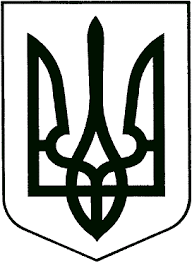 ЗВЯГЕЛЬСЬКА МІСЬКА РАДАРІШЕННЯтридцять друга сесія			                      		восьмого скликання27.04.2023	                                                                                                        № 838Керуючись статтею 25, статтею 64 Закону України „Про місцеве самоврядування в Україні“, Житловим кодексом України, Законом України “Про статус ветеранів війни, гарантії їх соціального захисту”, Порядком забезпечення військовослужбовців та членів їх сімей житловими приміщеннями, затвердженим постановою Кабінету Міністрів України від 03.08.2006 №1081, враховуючи рішення щодо розгляду заяв військовослужбовців Звягельської міської територіальної громади про призначення грошової компенсації за належні для отримання жилі приміщення від 11.04.2023 №1, з метою підвищення рівня соціального захисту мешканців міської територіальної громади, міська радаВИРІШИЛА:1. Внести зміни до Положення про виплату грошової компенсації за належні для отримання жилі приміщення військовослужбовцям Звягельської міської територіальної громади на 2023 – 2024 роки, затвердженого рішенням міської ради від 23.02.2023 №780, а саме: абзац чотирнадцятий підпункту 9.2 пункту 9 викласти в новій редакції:„До членів сім’ї заявника, що включаються у розрахунок грошової компенсації, відносяться особи, які перебувають на квартирному обліку: дружина/чоловік, малолітні та неповнолітні діти, неодружені діти, які навчаються за денною формою навчання у закладах повної загальної середньої освіти, закладах професійної (професійно-технічної) освіти, фахової передвищої освіти і вищої освіти, до закінчення такими дітьми закладів освіти, не більш як до виповнення їм 23 років“.       2. Контроль за виконанням цього рішення покласти на постійну комісію міської ради з  питань  міського  бюджету та комунальної  власності  (Сухих А.Ю.) та заступників міського голови Гудзь І.Л., Якубова В.О.Міський голова                                                                              Микола БОРОВЕЦЬПро внесення змін до Положення про виплату грошової компенсації за належні для отримання жилі приміщення військовослужбовцям Звягельської міської територіальної громади на 2023 – 2024 роки